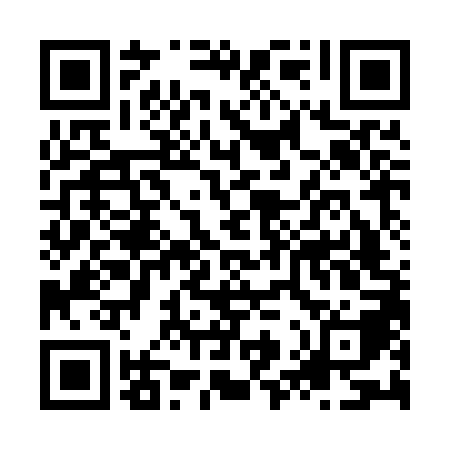 Ramadan times for Cowell, AustraliaMon 11 Mar 2024 - Wed 10 Apr 2024High Latitude Method: NonePrayer Calculation Method: Muslim World LeagueAsar Calculation Method: ShafiPrayer times provided by https://www.salahtimes.comDateDayFajrSuhurSunriseDhuhrAsrIftarMaghribIsha11Mon5:545:547:191:325:047:457:459:0512Tue5:555:557:191:325:037:447:449:0313Wed5:565:567:201:325:037:437:439:0214Thu5:575:577:211:315:027:427:429:0015Fri5:585:587:221:315:017:407:408:5916Sat5:595:597:231:315:007:397:398:5717Sun6:006:007:231:314:597:377:378:5618Mon6:016:017:241:304:597:367:368:5519Tue6:016:017:251:304:587:357:358:5320Wed6:026:027:261:304:577:337:338:5221Thu6:036:037:261:294:567:327:328:5022Fri6:046:047:271:294:557:317:318:4923Sat6:056:057:281:294:547:297:298:4724Sun6:066:067:291:294:547:287:288:4625Mon6:066:067:291:284:537:277:278:4526Tue6:076:077:301:284:527:257:258:4327Wed6:086:087:311:284:517:247:248:4228Thu6:096:097:321:274:507:237:238:4129Fri6:106:107:321:274:497:217:218:3930Sat6:106:107:331:274:487:207:208:3831Sun6:116:117:341:264:477:197:198:361Mon6:126:127:351:264:467:177:178:352Tue6:136:137:351:264:457:167:168:343Wed6:136:137:361:264:447:157:158:324Thu6:146:147:371:254:437:137:138:315Fri6:156:157:371:254:437:127:128:306Sat6:156:157:381:254:427:117:118:297Sun5:165:166:3912:243:416:096:097:278Mon5:175:176:4012:243:406:086:087:269Tue5:185:186:4012:243:396:076:077:2510Wed5:185:186:4112:243:386:066:067:24